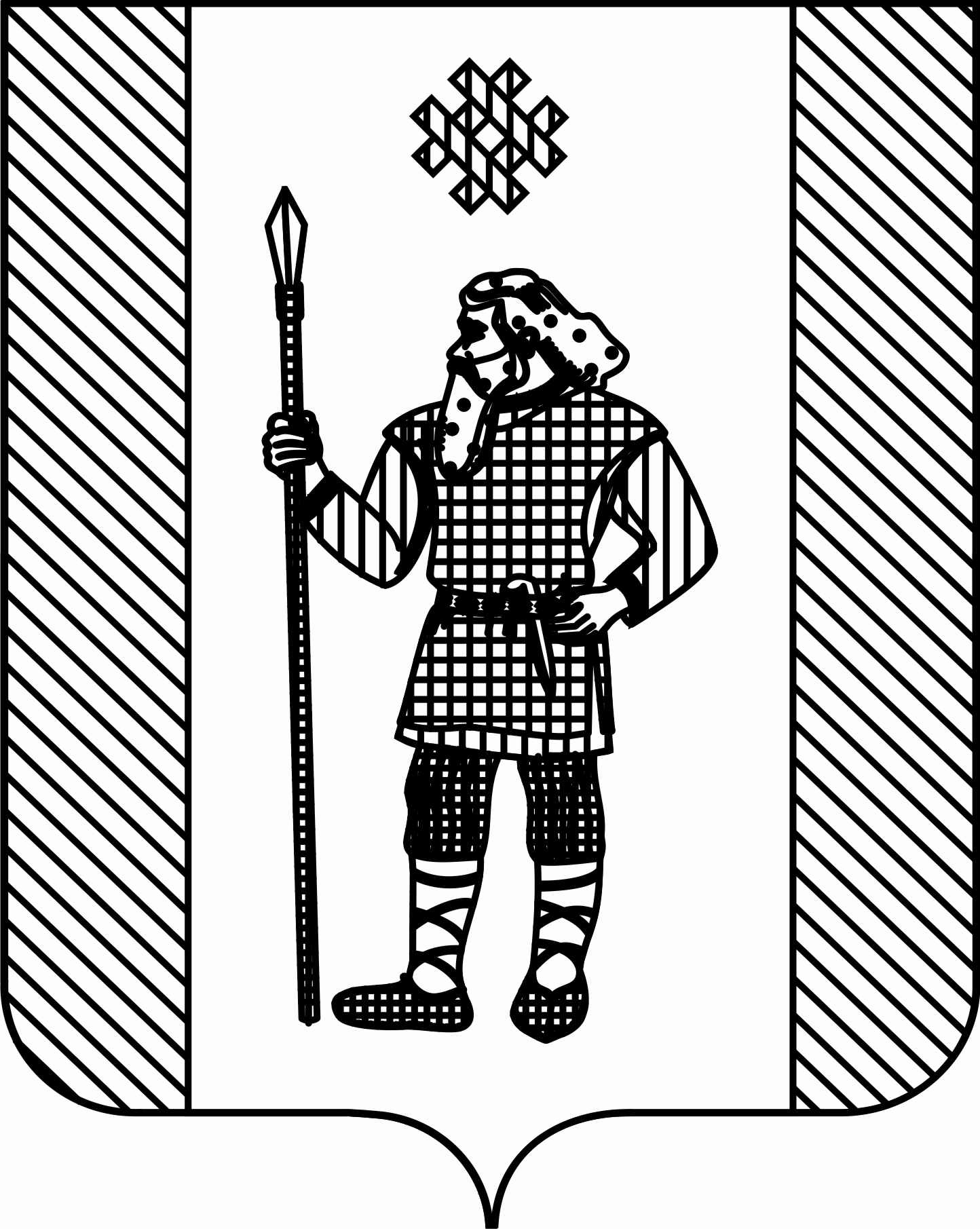 П Р И К А Значальника управлениЕ образованияадминистрации КУДЫМКАРСКОГО МУНИЦИПАЛЬНОГО ОКРУГА
ПЕРМСКОГО КРАЯ             20.04.2020						                                  33г. КудымкарНа основании рекомендаций об организации образовательного процесса в условиях профилактики и предотвращения распространения новой короновирусной инфекции в организациях, реализующих основные образовательные программы дошкольного и общего образования, направленных письмом Министерства просвещения Российской Федерации  от 08 апреля 2020 г. № ГД-161/04, Приказа Министерства образования и науки Пермского края от 17 апреля 2020 г № СЭД-26-01-06-342ПРИКАЗЫВАЮ:1. Руководителям образовательных организаций Кудымкарского муниципального округа Пермского края:	1.1. обеспечить контроль за организацией образовательного процесса в подведомственных образовательных организациях, реализующих основные образовательные программы дошкольного, начального, основного, среднего общего образования в условиях режима домашней самоизоляции в период распространения новой короновирусной инфекции; 	1.2.обеспечить в дошкольных образовательных организациях, структурных подразделениях общеобразовательных организаций, реализующих программы дошкольного образования, функционирование дежурных групп численностью не более 12 человек для детей работников организаций, чья деятельность не приостановлена, с соблюдением мер профилактики распространения короновирусной инфекции;	1.3. разрешить общеобразовательным организациям, реализующим программы начального, основного, среднего общего образования, в порядке, установленном в соответствии с уставом образовательной организации и локальными нормативными актами:1.3.1. перенос освоения части основной общеобразовательной программы, не освоенной в 2019 -2020 учебном году, на 2020-2021 учебный год, за исключением 10 и выпускных 9 и 11 классов;1.3.2. досрочное освоение учебных программ по предметам «Изобразительное искусство», «Музыка», «Технология» с аттестацией по имеющимся результатам завершенных учебных периодов (четвертей/триместров);1.3.3. осуществлять преподавание предметов «Физическая культура» без выставления отметок, в виде зарядки и динамических пауз с целью поддержания двигательной активности обучающихся; разрешить досрочную аттестацию обучающихся по предмету «Физическая культура» по имеющимся результатам завершенных учебных периодов четвертей/триместров);1.3.4.  период дистанционного обучения не выставлять отметки «2» (неудовлетворительно) за несвоевременное предоставление выполненных домашних заданий;1.3.5. в полном объеме реализовать образовательную программу для 9, 10  и 11 классов с возможностью аттестации обучающихся выпускных 9 и 11 классов по предметам, не входящим в перечень предметов государственной итоговой аттестации, а также по предметам, не выбранным выпускниками в качестве экзаменационных, по имеющимся результатам заверенных учебных периодов (четвертей/триместров).	2.  Контроль за исполнением настоящего приказа оставляю за собой.Начальник  управления образования 			         А. С. КорниенкоОб организации образовательного процесса в условиях режима домашней самоизоляции на территории Кудымкарского муниципального округа Пермского края